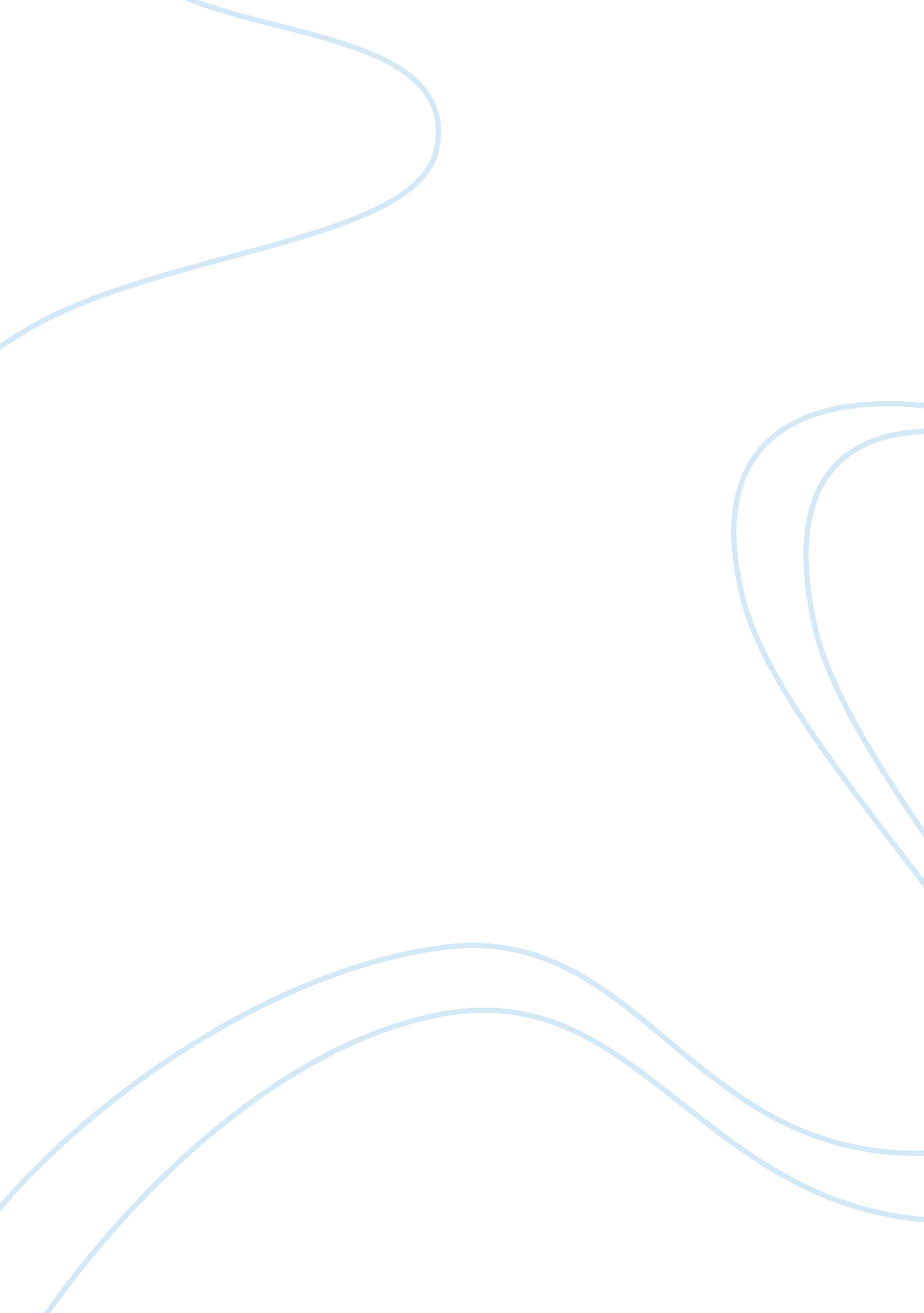 The problems facing palestine and israelPolitics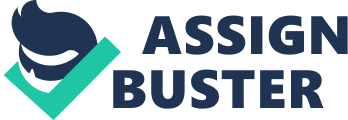 Were it not for the negligence of the leadership, and their unwillingness to establish a peaceful relationship, the two countries could have a peaceful coexistence. Currently, as you argue, the situation at the west bank is the main reason for the tension and animosity facing the two countries. Further, you point out that with the United States supporting Israel with both finances and weaponry makes the situation even worse. With the issues taking drastic twists and turns, whet is the likelihood of there being peace between the two countries. Although the bible insists on peaceful co-existence, considering the history facing the two countries, is there any possibility that if peace would last, in case they were to assume peaceful coexistence? 
Arik Smith 
According to your argument, biblically, the region occupied by Israel and Palestine was the Promised Land, one that God directed Abraham to leave his home and start a new life. In the years that followed, when the French and the British came into the region, they subdivided the region into different areas. Could this have been the main reason why the two regions started falling apart? Since the two people keep on fighting on who should take control of the region, would this offer the solution in restoring peace in the region? The United States in various occasions, you indicate, has tried to restore peace in the two warring countries. In all these instances, the talks have failed top yield fruits. Other arguments hold that the United States supports Israel with finances and weapons, yet it sends delegations in these peace talks. With such confusion, is there any future in restoring peace between these two troubled countries? 